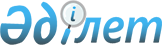 Об определении целевых групп населения на 2012 год
					
			Утративший силу
			
			
		
					Постановление акимата города Шымкент Южно-Казахстанской области от 30 декабря 2011 года N 1571. Зарегистрировано Управлением юстиции города Шымкента Южно-Казахстанской области 13 января 2012 года N 14-1-151. Утратило силу в связи с истечением срока применения - (письмо аппарата акима города Шымкента Южно-Казахстанской области от 1 февраля 2013 года № 6/12-494)      Сноска. Утратило силу в связи с истечением срока применения - (письмо аппарата акима города Шымкента Южно-Казахстанской области от 01.02.2013 № 6/12-494).

      В соответствии со статьей 31 Закона Республики Казахстан от 23 января 2001 года "О местном государственном управлении и самоуправлении в Республике Казахстан", статьями 5, 7 Закона Республики Казахстан от 23 января 2001 года "О занятости населения", акимат города Шымкент ПОСТАНОВЛЯЕТ:



      1. Установить дополнительный перечень лиц на 2012 год, относящихся к целевым группам.



      2. К дополнительному перечню лиц входят следующие лица, проживающие на территории города Шымкента:

      1) лица длительно (более двенадцати месяцев) незанятые;

      2) лица старше пятидесяти лет;

      3) незанятая молодежь в возрасте от 21 года до 29 лет, не имеющая стажа и опыта работы по полученной профессии;

      4) лица, завершившие профессиональное обучение по направлению уполномоченного органа;

      5) выпускники организаций профессионального и технического, а также послесреднего образования;

      6) безработные женщины;

      7) самозанятые.



      3. Государственному учреждению «Отдел занятости и социальных программ города Шымкента» предусмотреть меры по содействию занятости целевых группам населения.



      4. Настоящее постановление вводится в действие по истечении десяти календарных дней после дня его первого официального опубликования.



      5. Контроль за исполнением настоящего постановления возложить на заместителя акима города Нарымбетова Б.М.      Аким города                                А.Жетписбаев
					© 2012. РГП на ПХВ «Институт законодательства и правовой информации Республики Казахстан» Министерства юстиции Республики Казахстан
				